FICHA DE INDENTIFICAÇÃO DO PROJETO DE EXTENSÃO EXPO/2016MODELO EXPO-01IDENTIFICAÇÃO DO PROJETOTÍTULO DO PROJETO: Coordenador(a): ____________________________________________________________  Departamento: _______________________________________________CPF: __________________________________Fone trab: ______________________               E-mail: ___________________________________              III. IDENTIFICAÇÃO DA EQUIPE (bolsistas e voluntários, (Nome Completo))NOME1-                                                                     Camisa: (  ) RG                       e CPF 2-                                                                     Camisa: (  ) RG                       e CPF 3-                                                                     Camisa: (  ) RG                       e CPF 4-                                                                     Camisa: (  ) RG                       e CPF 5-                                                                     Camisa: (  ) RG                       e CPF 6-                                                                     Camisa: (  ) RG                       e CPF Recife, _________________________________            ______________________________ 		  Coordenador(a)	 OBS: OBRIGATÓRIO O PREENCHIMENTO DE TODOS OS DADOS ACIMA! 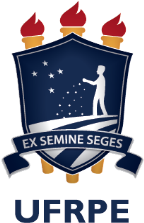 UNIVERSIDADE FEDERAL RURAL DE PERNAMBUCOPRÓ-REITORIA DE EXTENSÃOFone: (81) 3320-6061 – 3320-6063